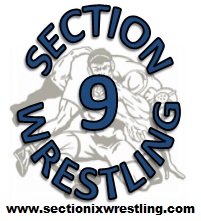 Week of January 30, 2012 to February 5, 2012Tuesday 1/31                                                          
Red Hook and Tri-Valley @ Burke
Minisink Valley @ Monticello
Kingston @ CornwallWednesday 2/1
Highland and Millbrook @ Ellenville
Tuxedo and New Paltz @ Chester
Eldred / Fallsburg and Onteora @ Liberty
Kingston @ Middletown
Warwick @ Monroe Woodbury
Port Jervis @ Goshen
Pine Bush @ NFA
Saugerties @ CornwallThursday 2/2
NFA @ Saugerties
Wallkill @ Washingtonville
Friday 2/3
Monticello @ Cornwall
Warwick @ Minisink Valley
